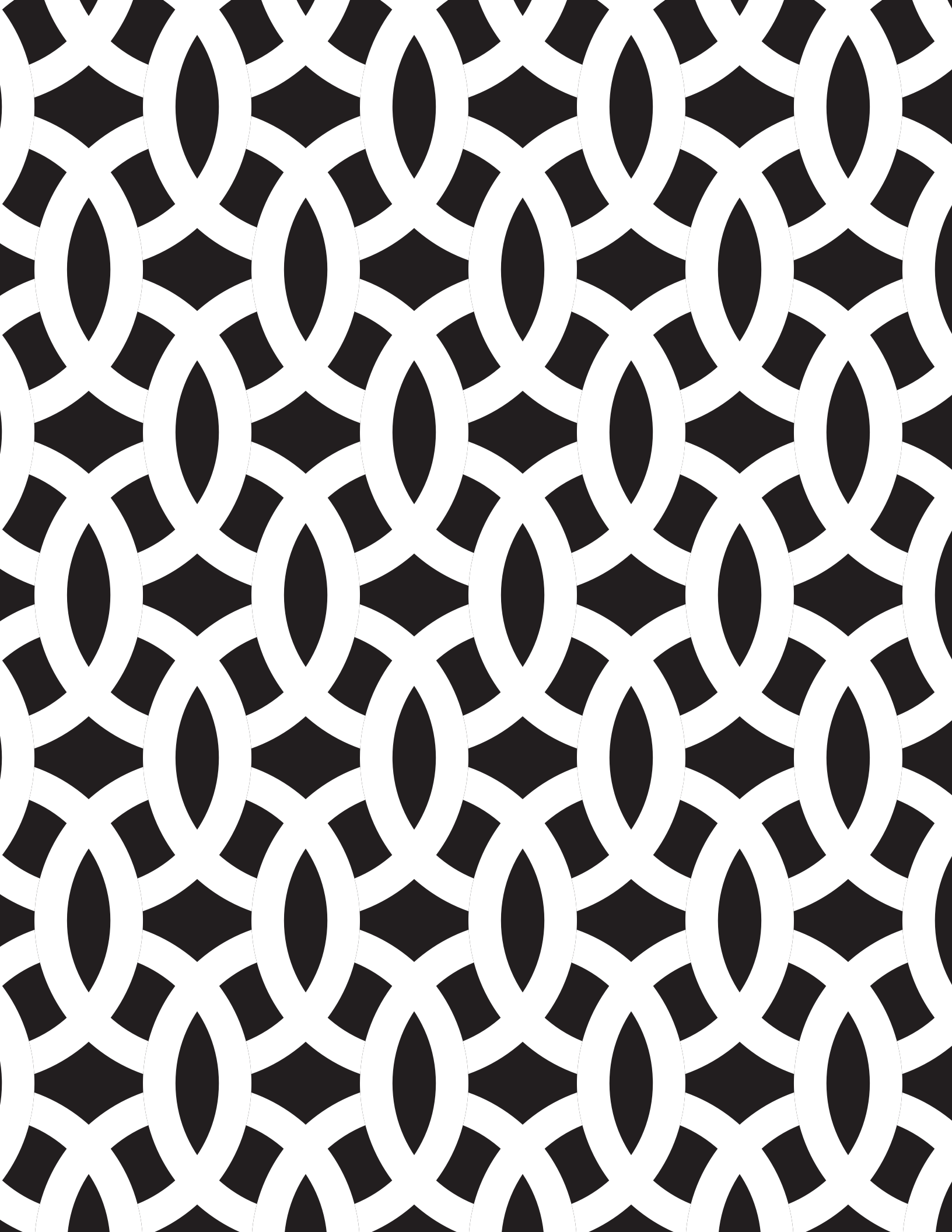 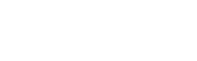 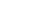 Annual Report2014-2015collabora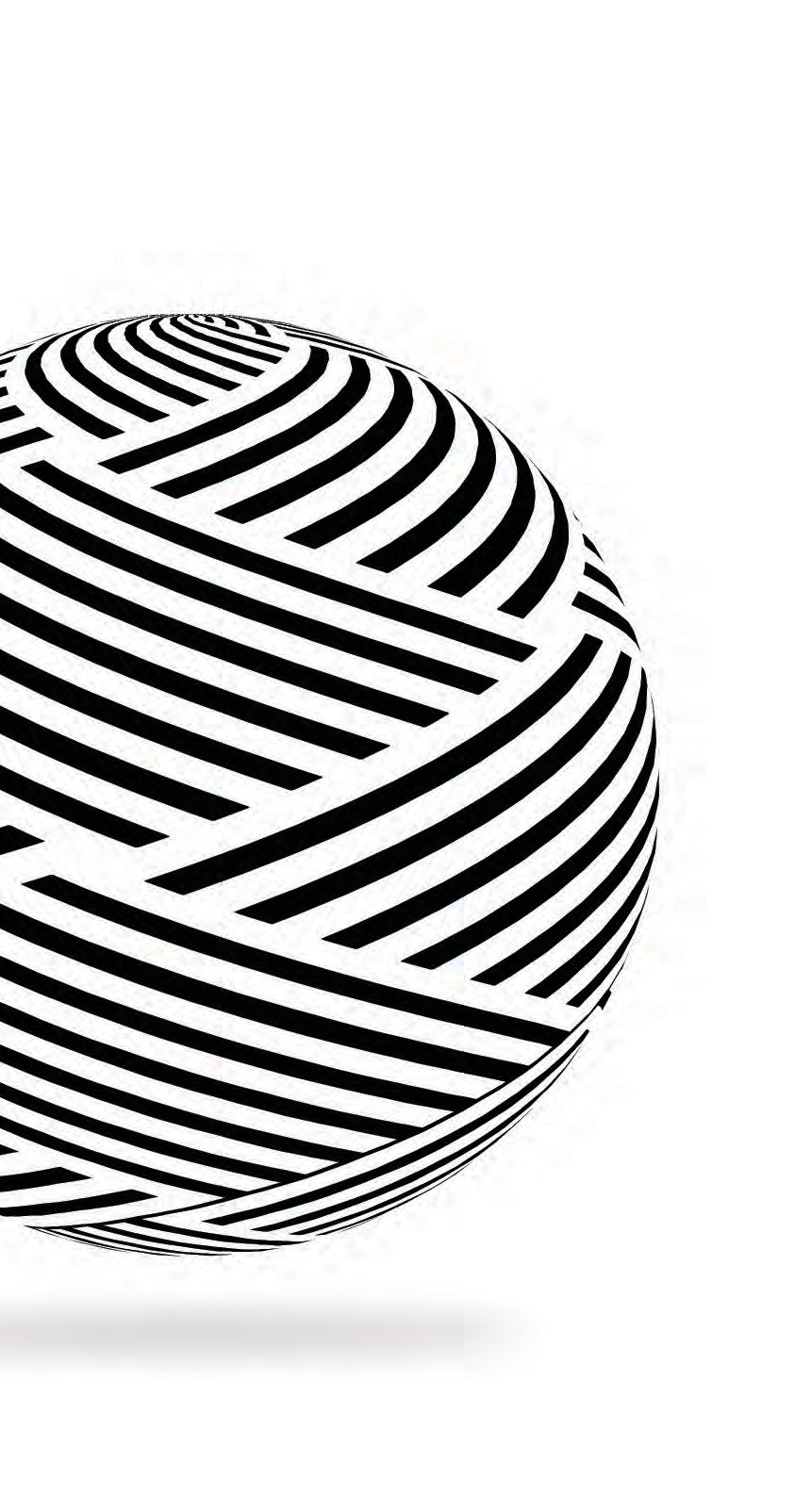 working togetherpartn erwww.collegept.org	2tionsh i psteamworkcooperationRelationships2014-2015a year of CollaborationAbouttheCollegeThe College of Physiotherapists of Ontario is the regulator for physiotherapists in Ontario. We believe patients have the right to safe, competent and ethical physiotherapy. We work to protect and serve the public interest, and to continually improve the practice of more than 8,000 physiotherapists, also known as physical therapists.By law, we are required to:F make certain that only qualified people can practice as physiotherapistsF ensure that physiotherapists continue learning throughout their careerF make sure that all physiotherapists meet our standards for entry into the profession and for ongoing conduct and practiceF consider all complaints and concerns brought to the College’s attention by the publicOur work is guided by the College Council, which is made up of:F members of the public (appointed by the Lieutenant Governor of Ontario)F physiotherapists (elected by their peers)F academic representatives who are physiotherapists (appointed by their educational institutions)www.collegept.org	3Letter from the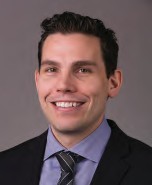 PresidentAs my first year as President comes to an end, I’d like to share some significant highlights and accomplishments.To me, the past year is best captured by the word ‘collaboration’. Never before in my time with the College can I remember Council workingso effectively with the public, the government and members.The first and most exciting example of collaboration with members is the fee decrease! Next year, when you renew your membership you will notice the fee will be reduced by $40 per certificate.Not only is this unprecedented, it is the result of our continued commitment to working with physiotherapists on issues that matter to them.Early feedback regularly states that some of the standards are difficult to access and are not written in plain language.We look forward to your feedback on this multi-year undertaking. The first standard up for revision is advertising.At our September meeting, Council approved a complete standards review, which will encompass an extensive consultation and member input phase.For the last year, Council and staff have been collaborating with government and other health Colleges on the transparency project. The Health Minister has instructed all Colleges to be more transparent about complaints process outcomes and how decisions are made. The College collaborated with five other health Colleges to adopt common transparency principles and introduced changes to include more information on our Public Register.In addition to physiotherapists, our primary stakeholder is the public and we have worked very hard to protect them—specifically in areas of unethical business practices and the supervision of support personnel.Council looked at ways to ensure support personnel are appropriately used by physiotherapists and have suitable oversight. Improved communication of expectations, outreach and research into the issue were a key focus.Council and Committees made addressing inappropriate business practice a priority when dealing with concerns and complaints. For the sake of the profession and the protection of all, stopping these kinds of activities is an urgent area of attention.This commitment is captured by this Council-approved statement:The public interest depends on the integrity of the profession. Protecting the integrityof the profession demands zero tolerance of inappropriate business practices.All of this collaboration has made for a busy and productive year and I am looking forward to my second year as President and my ninth and final year on Council.I would like to thank Council, our Committees, our staff and allphysiotherapists for their support and the work they have done to ensure the public interest is served and protected.Sincerely,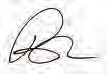 Peter RuttanPresidentCollege of Physiotherapists of Ontario president@collegept.orgwww.collegept.org	4Letter from the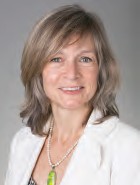 RegistrarGreetings! It’s been a good year, capped by Council’s decision to reducefees next year. As they like to remind me, we must be the first Canadian regulator to accomplish that!But that’s only the icing on the cake.Our work in 2014–2015 was much greater than finding efficiencies—it was a year focused on working with partners.As a member of the Advisory Group for Regulatory Excellence, we worked with our colleagues and looked at how to appropriately increase the amount of information we provide to the public. This work served us well, as we received a request from the Minister of Health and Long-Term Care to report on our efforts related to increasing transparency. We reported on the extensive work completed and are proud to be one of the first Colleges tohave new rules in effect, as of July 2015.Another request followed from the Sexual Abuse Prevention Task Force, appointed by the Minister of Health and Long-Term Care to examine the law and College practices and to advise on how to strengthen the RHPA’s provisions regarding sexual abuse of patients.We provided feedback and expect to soon see patient-centred recommendations.The Office of the Fairness Commissioner commended us for our best practicesin transparency for posting Council meeting agendas and materials online, and for our videos to help people understand College processesand how decisions are made.And we heard you when you told us that the best way to protect patients from exploitation and poor quality care would be to regulate the clinics themselves: clinics often owned by business people who are not health professionals. Since this idea first appeared like a lightbulb in Council’s collective imagination, we’ve made amazing headway.Joined by eight partner Colleges (and growing), we are developingrecommendations to go to the Minister of Health and Long-Term Care about why clinics should be regulated and howwe might go about doing that.We are pleased to be working with all of our partners exploring clinic model options and are excited to consult withyou, other health professionals, patients and third party payors. Everyone we speak to sees clinic regulation as the future of health care in Ontario and we are working hard to make that happen.In closing, let me express gratitude to all physiotherapists. One of our goals is to protect the integrity of the profession and the more that I work with you,the more I see that you also view this as critical.Your commitment to your patients’ best interests comes across loud and clear. I hope you see the College as your trustee: working on your behalf to ensure that the profession delivers safe, effective care. This is how the College meets its mandate toprotect the public interest.All the best,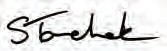 Shenda TanchakRegistrar and CEOCollege of Physiotherapists of Ontario stanchak@collegept.orgwww.collegept.org	5Strategic Plan	2013-2017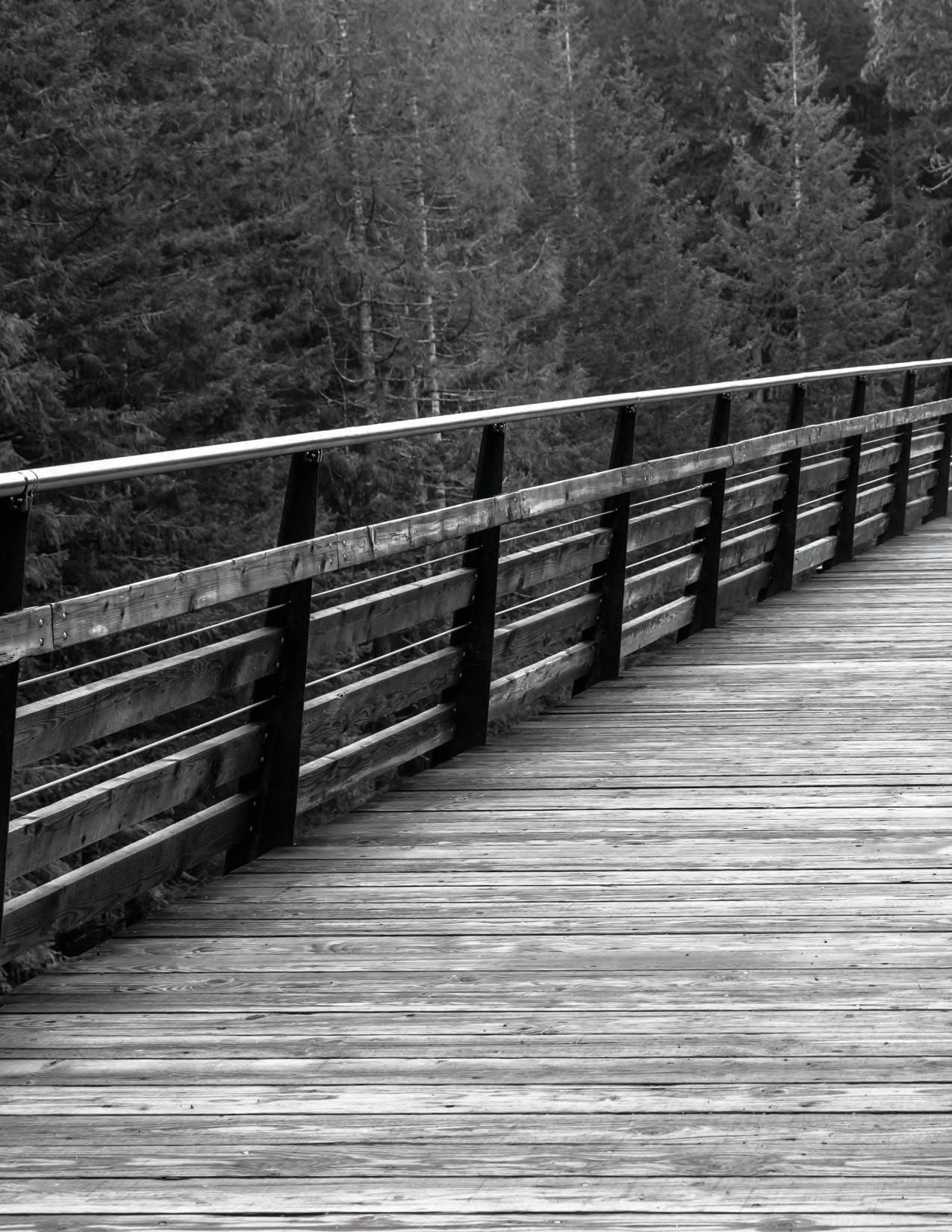 The Direction ForwardOur Mission StatementTo protect and serve the public interest by promoting collaboration and accountability for self-regulation and enabling a culture of continuous improvement to ensure that physiotherapists provide competent and ethical services.123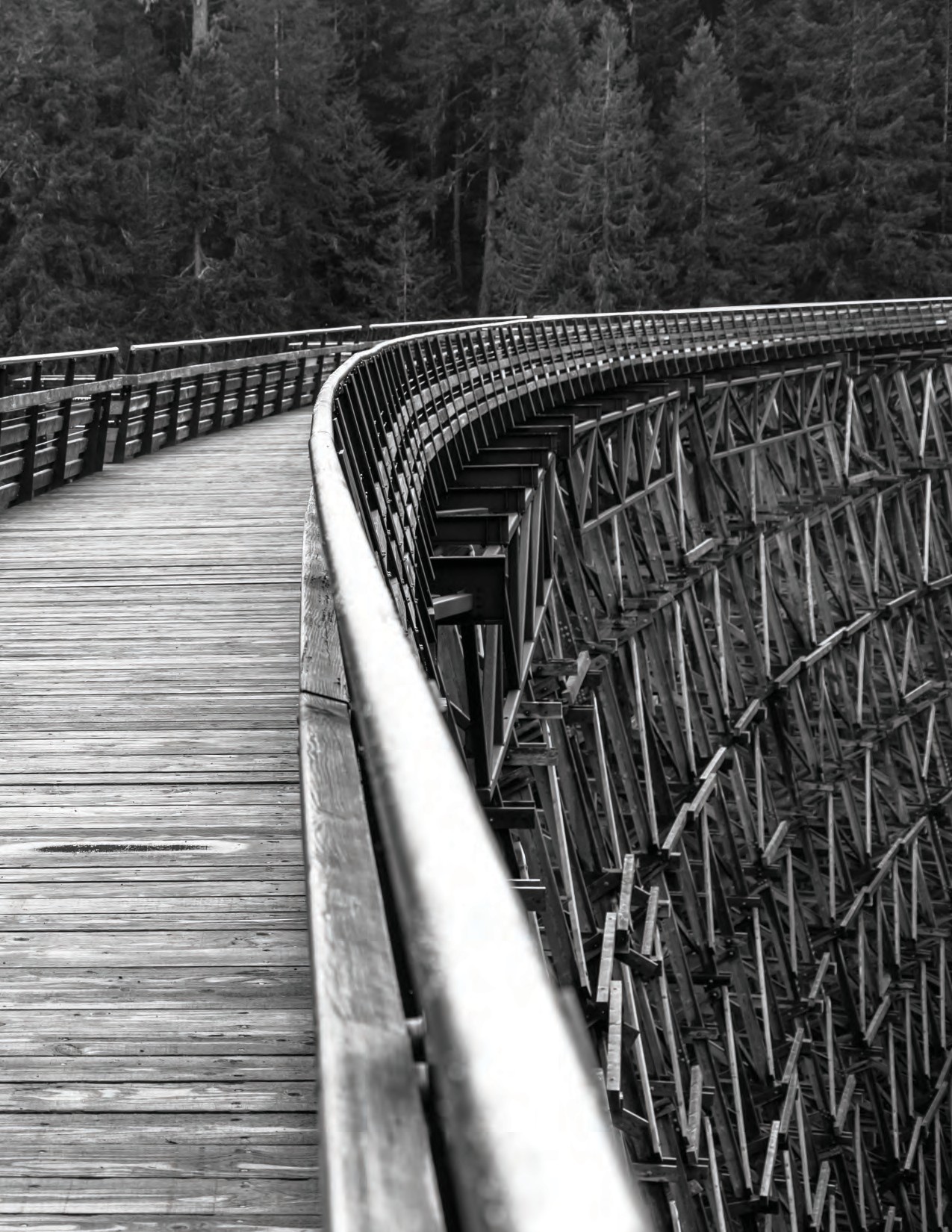 Council Members2014–2015PresidentPeter RuttanVice-PresidentStephen MangoffElected RepresentativesStephen MangoffNorthernDoug Freer (until June 2014)CentralCatherine HecimovichCentralDarryn MandelToronto WestSharee MandelCentral EasternDennis NgToronto EastFrank Gielen (until June 2014)EasternGary RehanEasternPeter RuttanCentral WesternJohn SpirouSouth WesternAcademic RepresentativesCheryl CottUniversity of TorontoJudy KingUniversity of OttawaDeborah LucyWestern University(appointed June 2014)Nadine GrahamMcMaster University(appointed March 2015)Public AppointeesRonald Bourret Jane Darville Zita Devan Jennifer DollingVigneswaran (Warren) Kanagaratnam Shadi KatiraiSuresh Muthulingam Saeid SajadiTyrone SkanesProfessionalCommittee MembersMichelle Addison Jatinder BainsAdetunji Bello (until October 2014)Kelly Brewer Sheila CameronCatherine Hecimovich (until June 2014)Christine Homonylo Jennifer JacksonMary Ellen Newbold (until June 2014)Gary Rehan (until June 2014)Theresa Stevens Helen Zipeswww.collegept.org	8Council Committees2014–2015Executive CommitteePeter Ruttan—Chair Jane DarvilleSharee Mandel Stephen Mangoff Tyrone SkanesPatient Relations CommitteeCheryl Cott—Chair Jatinder Bains Catherine Hecimovich Shadi KatiraiJudy KingAlternate: Saeid SajadiDiscipline and Fitness to Practise CommitteeCatherine Hecimovich—Chair Ronald Bourret(appointed in March 2015)Sheila Cameron Zita Devan(appointed in December 2014)Jennifer JacksonVigneswaran (Warren) Kanagaratnam(Until December 2014)Suresh Muthulingam(Until December 2014)Gary Rehan Saeid Sajadi Tyrone Skanes(appointed in December 2014)John Spirou Theresa Stevens Helen ZipesInquiries, Complaints and Reports Committee (ICRC)Peter Ruttan—Chair Michelle Addison Jane DarvilleZita Devan Sharee Mandel John SpirouAlternates:Jatinder Bains Christine HomonyloVigneswaran (Warren) Kanagaratnam(Until December 2014)Saeid Sajadi (appointed December 2014)Tyrone SkanesRegistration CommitteeStephen Mangoff—Chair Adetunji Bello (until October 2014)Zita Devan(appointed in December 2014)Christine Homonylo(appointed in November 2014)Vigneswaran (Warren) Kanagaratnam(Until December 2014)Shadi Katirai Deborah LucyQuality Management CommitteeJane Darville—Chair Kelly Brewer Christine Homonylo Dennis NgGary Rehan Tyrone SkanesFinance CommitteeDarryn Mandel—Chair Stephen MangoffPeter Ruttan Saeid Sajadi John SpirouThe Canadian Alliance ofPhysiotherapy Regulators RepresentativeJohn Spirouwww.collegept.org	9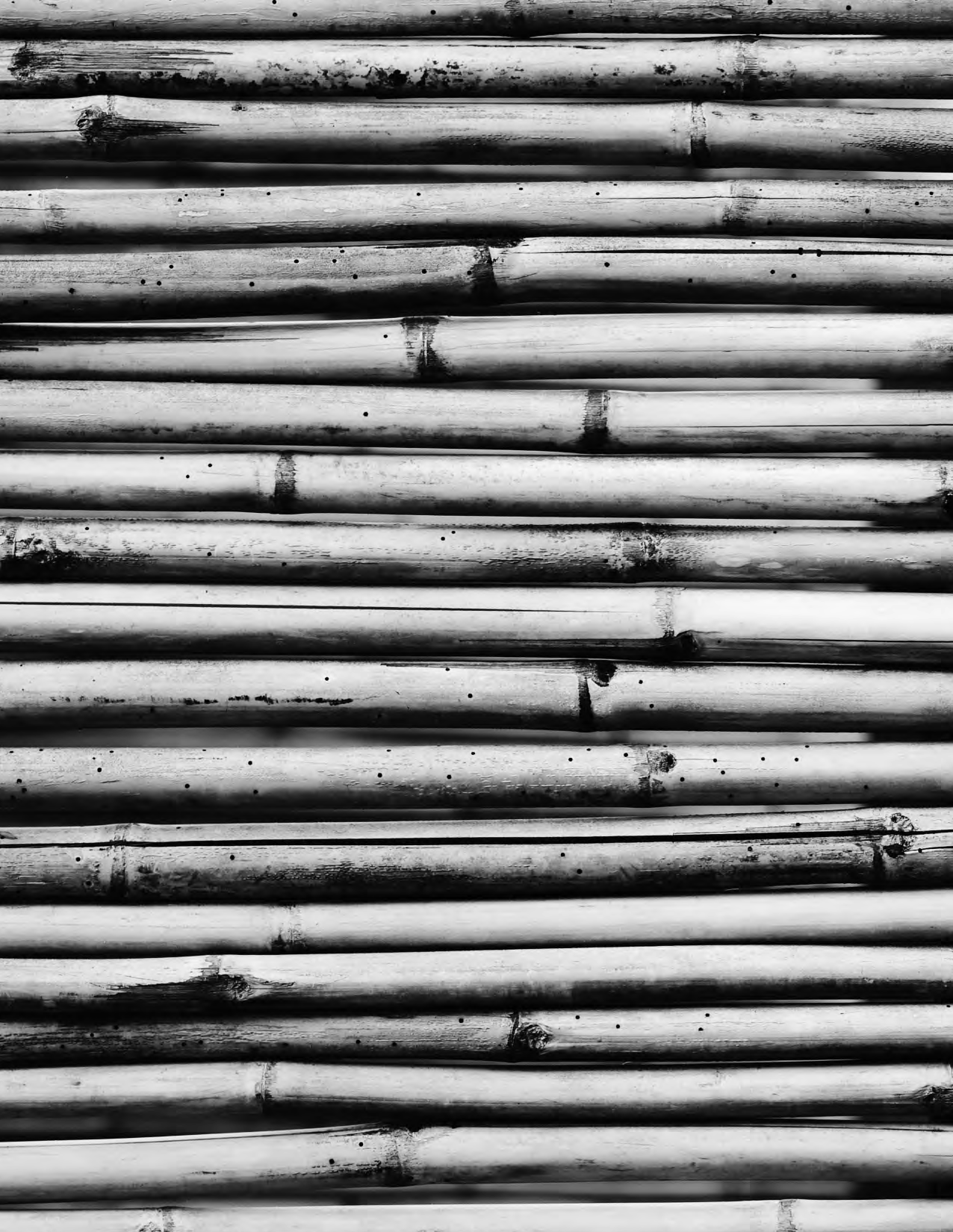  	Highlights	and Trends for 2014-2015HighlightsCouncil approved and implemented a statement capturing its commitment to ensuring the integrity and professionalism of membersrelated to inappropriate business practices. This statementwas brought to life through communications efforts and became an integral part of the Committee decision-making process.The public interest depends on the integrity of the profession.Protecting the integrity of the profession demands zero tolerance of inappropriate business practices.An organizational business process review was undertaken to look for ways to improve College efficiencies, effectiveness and to save resources.Colleges were given the authority to pass regulations to allow members to treat spouses by exempting them from thesexual abuse rules.Council directed that the College would not purse this exception and physiotherapists in Ontario are not permitted to treat their spouses, except in limited circumstances.College by-laws were revised to make more information about members available to the public to assist them to make informed health care choices.New information to appearon the Public Register includes: convictions, charges, findingsand licences in other jurisdictions, Inquiries, Complaints andReports Committee outcomes, including SCERPS, Undertakings and Cautions and use of support personnel.Government created a Sexual Abuse Prevention Task Force and asked all health regulatory Colleges to respond to a request for related information.Recommendations from the Task Force are expected over the coming year.The College worked on a new Inquiries, Complaints and Reports Committee decision-makingtool to help guide discussion and decisions at the Committee level.The Office of the Fairness Commissioner commended the College for best practices related to transparency for posting Council meeting agendas and materials online and for our videos to help the public understand College processes and how decisionsare made.TrendsThe College has seen an increase in the number of cases related to sexual abuse and boundary issues. We have also seen a slight increase in the number of cases relatedto physiotherapists suffering from health conditions that are impacting patient care.The number of cases being referred from the Inquiries, Complaints and Reports Committee to a Discipline Hearing increased.There has been an increase in concerns and complaints about physiotherapists not following the College’s advertising standard, particularly as it relates to testimonials.Eighty per cent of physiotherapists directed to participate in remedial continuing education are solo practitioners or contracted to work in long-term care facilities.www.collegept.org 11FinancialStatementsREPORT OF THE INDEPENDENT AUDITOR ON THE SUMMARY FINANCIAL STATEMENTSThe audited financial statements were accepted at the Annual General Meeting of Council on June 23, 2015.The accompanying summary financial statements, which comprise the summary statement of financial position as at March 31, 2015, and the summary statement of operations for the year then ended, are derived from the audited financial statements of the College of Physiotherapists of Ontario as at March 31, 2015 and for the year then ended, on which we expressed an unmodified opinion in our report dated June 23, 2015. Those financial statements, and the summary financial statements, do not reflect the effects of events that occurred subsequent to the date of our report on those financial statements.The summary financial statements do not contain all the disclosures required by Canadian accounting standards for not-for- profit organizations. Reading the summary financial statements, therefore, is not a substitute for reading the audited financial statements of the College of Physiotherapists of Ontario.Management’s Responsibility for the Summary Financial StatementsManagement is responsible for the fair summarization of the audited financial statements in accordance with the criteria disclosed in the summary financial statements.Auditor’s ResponsibilityOur responsibility is to express an opinion on the summary financial statements based on our procedures, which were conducted in accordance with Canadian Auditing Standard (CAS) 810 “Engagements to Report on Summary Financial Statements”.OpinionIn our opinion, the summary financial statements derived from the audited financial statements of theCollege of Physiotherapists of Ontario for the year ended March 31, 2015 are a fair summary of those financial statements, in accordance with the criteria disclosed in the summary financial statements.Cowperthwaite Mehta Chartered Accountants Licensed Public AccountantsJune 23, 2015Toronto, OntarioFor a complete set of audited financial statements, contact Peer Flach at pflach@collegept.org or 1-800-583-5885 ext. 245www.collegept.org 12Summary Statement of Financial Position as at March 31, 2015Summary Statement of Operations for the Year Ended March 31, 2015Net assetsExpensesExcess of Revenue OverExpenses for the Year	$ 756,243	$ 491,724Criteria applied in the preparation of the summary financial statementsThe criteria applied by management in the preparation of these summary financial statements are as follows:the information in the summary financial statements is in agreement with the related information in the complete financial statements; andthe summary financial statements contain all the information necessary to avoid distorting or obscuring matters disclosed in the complete financial statements, including the notes therein.Management determined that the statement of changes in net assets and the statement of cash flows do not provide additional useful information, and as such has not included them as part of the summary financial statements.www.collegept.org 13Registration2014-2015By the NumbersThe College is responsible for ensuring individuals applying to become registered physiotherapists inOntario are qualified.All applicants must meet the requirements for initial registration.Members of the College, who may use the title physiotherapist or physical therapist in Ontario, must maintainPTs8,135their registration on an annual basis. 	Members 626 	New Members  	Gender 75%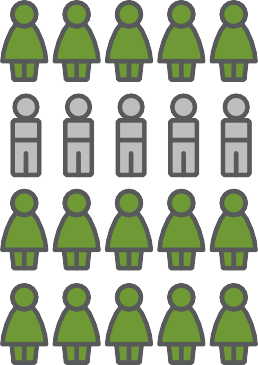 Female25%malewww.collegept.org 14 	Canadian Labour Mobility Registration Committee DecisionsThe Registration Committee reviews applications that do not automatically meet the requirements for registration.Appeals to the Health Professions Appeal and Review Board (HPARB):	0No appeals were initiated. One appeal that started the previous year was completed.The decision of the Registration Committee was upheld at HPARB.www.collegept.org 15Quality Management2014-2015By the NumbersThe College is responsible for developing standards and creating programs to assure the public of the competencyof practicing physiotherapists. All registered PTs must participate in the Quality Management program and demonstrate a commitment to continuous improvement and ongoing learning.Practice assessments measure knowledge and application of the College’s professional practice standards.If the assessment identifies areas ofnecessary learning and growth, a practice enhancement is required. Practice enhancements provide resources and support to ensurea PT meets the expectations.Practice Assessment DecisionsPractice AssessmentsPractice EnhancementsNumber of new practice enhancements directed by Quality Management Committeewww.collegept.org 16Assessments Where Authorized Activities are Performed1 93  PTs54%of  PTs assessedperform authorized activities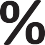 www.collegept.org 17Professional Conduct2014-2015By the NumbersThe College receives complaints, concerns and reports about the practice or conduct of physiotherapists.All complaints made by the public are reviewed by the Inquiries, Complaints and Reports Committee (ICRC). The Registrar may also forward concerns and reports to the ICRC for review.The College also receives information about individuals who are not registered with the College but refer to themselves as physiotherapistsor physical therapists.Registrar’s InquiriesCases Receivedwww.collegept.org 18Cases Closed by the Office of the RegistrarDispositions of the Inquiries, Complaints and Reports Committee (ICRC)* Some decisions may include more than one outcome.Health Professions Appeal and Review Board (HPARB) Review Process (Complaints)* Two decisions partially upheld.Hearingswww.collegept.org 19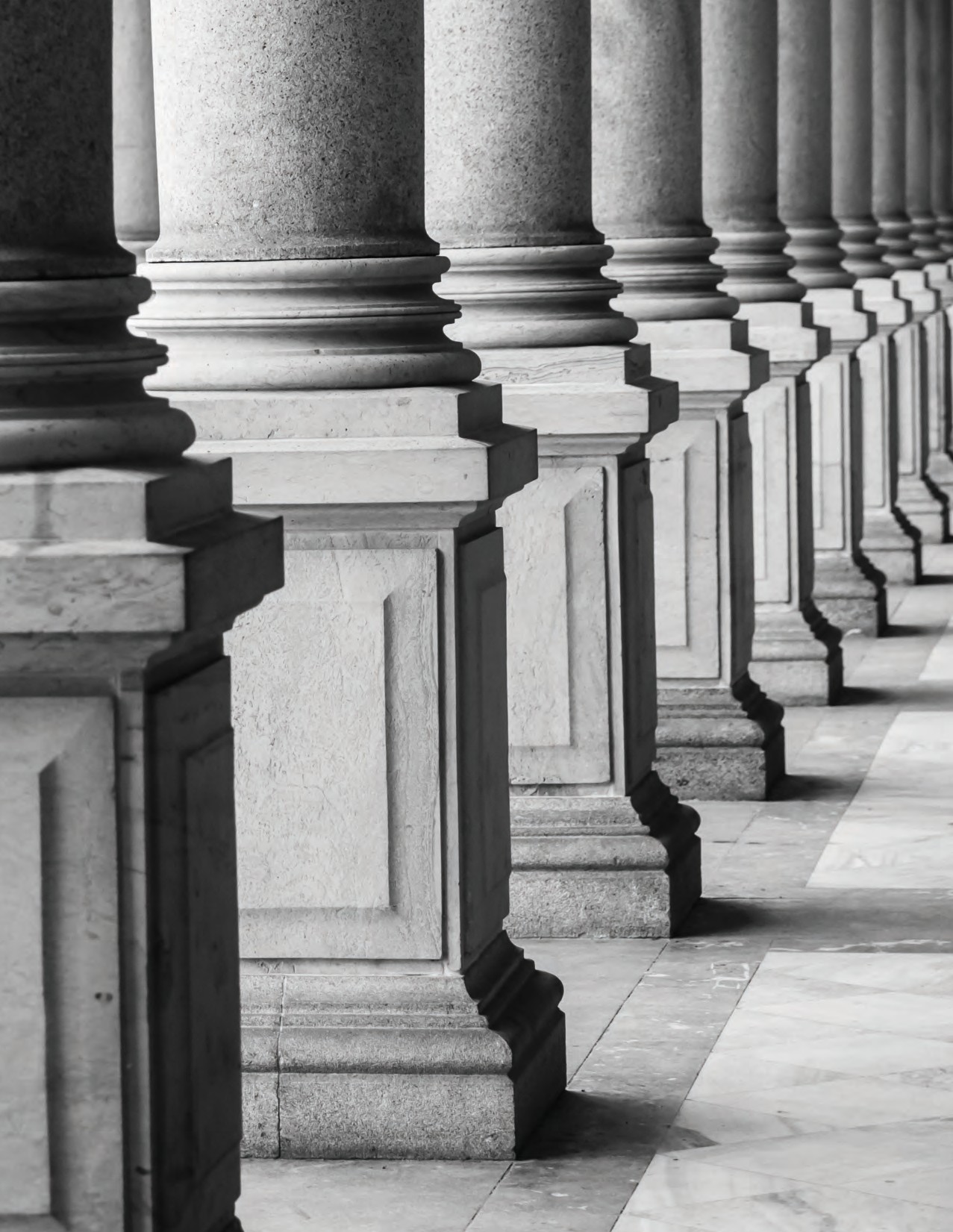 Discipline Summaries2014–2015Over the past year the College had three Discipline HearingsRatna AdepuDiscipline Case SummaryOn March 19, 2013, the Inquiries, Complaints and Reports Committee referred a matter involving Ms. Ratna Adepu to the Discipline Committee for a hearing. The hearing was held on November 11, 2014.Summary of the FactsBetween May 2010 and October 2012, Ms. Adepu provided services under contract with Physiosquad at three health club/gym facilities. Ms. Adepu’s clients were primarily members of the gyms in question and the Physiosquad program was exercise-based. Health club members were assessed and re-assessed by Ms. Adepu and treatment was provided by personal trainers whowere acting as support personnel. Invoices for these services were submitted to third party payors.The parties agreed and the panel of the Discipline Committee confirmed that Ms. Adepu failed to meet the standards of the practice of physiotherapy in the following areas: her treatment plans, her approach to assessmentand reassessment, her failure to properly document client history and subjective and objective findings, her failure to properly supervise support personnel, her failure to ensure that the notes of support personnel were adequate and complete, her allowing non-treating persons to complete the support personnel’s notes, and her failure to ensure that fees in association withher registration number were correct.PenaltyAt the conclusion of the hearing the panel ordered that:The Registrar suspend Ms. Adepu’s certificate of registration for a period of six months, the dates of which will appear on the Public Register. Four and a half months may be remitted if Ms. Adepu completes the remainder of the Order within the time set out in the Order.Ms. Adepu receive a reprimand.Ms. Adepu:Complete the Support Personnel E-Learning ModuleComplete the ProBE Course on EthicsComplete a Business Practices and Record Keeping CourseReview the Standard and Guide: Fees and BillingReview the Standard, Guide and Checklist: Record KeepingMs. Adepu participate in a practice monitoring program for a period of one year, during which time she is not permitted to supervise physiotherapy residents.Ms. Adepu pay to the College costs in the amount of $5,000 to offset some of the costs of the investigation and prosecution of this matter.www.collegept.org 21Discipline SummariesGizella FarkasDiscipline Case SummaryOn June 17, 2014, a panel of the Inquiries, Complaints and Reports Committee referred allegations pertaining to Gizella Farkas to the Discipline Committee for a hearing. The hearing took place on September 25, 2014.Summary of the AllegationsOn or about May 23, 2012, Ms. Farkas’ certificate of registration was suspended for non-payment of fees.It is alleged that on or about August 26, 2013, until on or about October 18, 2013, Ms. Farkas:provided physiotherapy services to clients, that included performing assessments, providing treatment and administering exercise classes,was responsible for the supervision of physiotherapy assistants, andpracticed physiotherapy without liability insurance.FindingsOn September 25, 2014, the panel found that Ms. Farkas had committed acts of professional misconduct in that she:practiced the profession while her certificate of registration was suspendedcontravened by act or omission, the Act, the Regulated Health Professions Act, 1991 or the regulations under eitherof those actsengaged in conduct or performed an act relevant to the practice of the profession that having regard to all circumstances would reasonably beregarded by members as disgraceful, dishonorable or unprofessionalengaged in conduct unbecoming a physiotherapist.PenaltyAt the conclusion of the hearing, the panel ordered that the Registrar suspend Ms. Farkas’ certificate of registrationfor a period of four weeks, one of which would be suspended if Ms. Farkas completed the ProBE Course on Ethics within eight months of the hearing date.In addition, Ms. Farkas was ordered to pay costs to the College in the amount of $2,400 to offset some of the costs of the investigation and prosecutionof this matter.www.collegept.org 22View a Complete List of Discipline Summaries at www.collegept.orgIftikhar QureshiDiscipline Case SummaryOn January 14, 2013, the Inquiries, Complaints and Reports Committee referred a matter involving Mr. Iftikhar Qureshi to the Discipline Committee for a hearing. The hearing was held on November 11, 2014.Summary of the FactsBetween April 2010 and August 2012, Mr. Qureshi provided services under contract with Physiosquad at five health club/gym facilities. Mr. Qureshi’s clients were primarily members of the gyms in question and the Physiosquad program was entirely exercise based. Health club members were assessed and re-assessed by Mr. Qureshi and treatment was provided by personal trainers who were acting as support personnel. Invoices for these services were submitted to third party payors.The parties agreed, and the panel of the Discipline Committee confirmed, that Mr. Qureshi failed to meet the standards of the practice of physiotherapy, inthe following areas: his treatmentplans, his approach to assessment and reassessment, his failure to properly document client history and subjective and objective findings, his failure to properly supervise support personnel, his failure to ensure that the notes of support personnel were adequate and complete, and his failure to ensure that fees charged in association with his registration number were correct.PenaltyAt the conclusion of the hearing the panel ordered that:The Registrar suspend Mr. Qureshi’s certificate of registration for a period of six months, the dates of which will appear on the Public Register. Four and a half months may be remitted if Mr. Qureshi completes the remainder of the Order within the time set out in the Order.Mr. Qureshi receive a reprimand.Mr. Qureshi:Complete the Support Personnel E-Learning ModuleComplete the ProBE Course on EthicsComplete a Record Keeping CourseReview the Standard and Guide: Fees and BillingReview the Standard, Guide and Checklist: Record KeepingParticipate in a practice monitoring program for a period of two years during which time he is not permitted to supervise physiotherapy residents.Pay to the College costs in the amount of $4,000 to offset some of the costs of the investigation and prosecution of this matter.www.collegept.org 23Patient relationsThe College considers ways to improve and promote professional standards in the relationship between physiotherapists and patients and to develop measures to prevent the sexual abuse of patients.The Patient Relations Committee met twice during the past year.They reviewed and approved an application for funding for therapy and counselling related to sexual abuse.They also met to develop recommendations for Council on whether to pursue a new regulation that would exempt members from sexual abuse charges when the patient is a spouse.Council determined that doing so would undermine its zero tolerance commitment to sexual abuse prevention and voted against pursuinga spousal exception, except in limited circumstances.Practice Advice2,408Calls &EmailsIn 2014–2015, 2,408 calls and emails were managed by the practice advisory service.Main Users of Practice AdviceYou can contact the Practice Advisor 1-800-583-5885 ext. 241416-591-3828 ext. 241practiceadvice@collegept.orgTop Issues 	Identified by Physiotherapists	Record KeepingSupervision of Support PersonnelFees and BillingLeaving a Practice/Starting a PracticeConflict of Interest/Ethics 	Identified by the Public/Patients	Find a PTMaking a ComplaintFees and BillingRecord KeepingSupport Personnel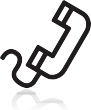 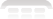 www.collegept.org 25WorkingCLINIC REGULATION PARTNERSHIPS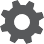 Working with eight partner Colleges (and growing), recommendations about why clinics should be regulated and how this might happen were developed. The Clinic Regulation Working Group will explore options through consultationin the near future.CONFERENCESStaff and Council presented at and attended physiotherapy and regulation conferences provincially, nationally and globally.Conference attendance teaches us new skills and identifies trends and best practices. As well, it is an opportunity to share our expertise and contribute to quality physiotherapy care across the country and around the world.OUTREACHThe College connected with more than 600 physiotherapists through a combination of in-person events (Ottawa, Peterborough, Toronto, Brampton, Windsor, Burlington, Sudbury, London, Thunder Bay) and two video webinars that were held in partnership with the Ontario Physiotherapy Association about changes to the funding model.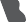 CONSULTATION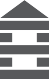 We attended conferences hosted by:	 	We consulted 3 times on issues impacting members, the public and stakeholders.We had more than 200 individuals and groups share their thoughts on the proposals. Their feedback helped to inform Council as they approved these changes.Ontario Physiotherapy AssociationCanadian Physiotherapy AssociationCouncil on Licensure, Enforcement and RegulationInternational Network of Physiotherapy Regulatory Authorities“It was great to get together with other physiotherapists, the College and my peers and talk about things that are important to me and I encounter every day in my practice.”—Outreach attendeeWorld Confederation for	 	 Physical Therapywww.collegept.org 26REGULATORY TEAMWORK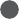 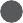 The Advisory Group for Regulatory Excellence (AGRE), a working group of health regulators, led a project aimed at improving regulatory transparency.Representatives from physiotherapy, medicine, nursing, dentistry, optometry and pharmacy focused their energies on information-sharing practices and how regulators might make more member-speciﬁc informationpublicly available through Public Registers.As a Federation of Health Regulatory Colleges of Ontario (FHRCO) member, the College participated in conversationsOUR PEERSWith the goal of greater collaboration, we partnered with Colleges for the audiologists and speech language pathologists, chiropractors, kinesiologists, massage therapists and occupational therapists to create an inter-professional record keeping resource to help health professionals work more easily together.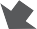 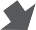 healthregcollaborativepractice.comGOVERNMENTWe responded to information requests from the Minister of Health and Long-Term Care to report on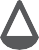 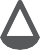 the extensive work we had done to date to increase transparency.As well, we responded to requests from the Sexual Abuse Prevention Task Force appointed by the Minister of Health and Long-Term Care.and decisions that directly impact physiotherapists and the 24 other Ontario health regulatory Colleges.with Our PartnersTogether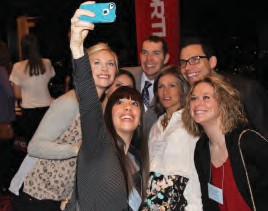 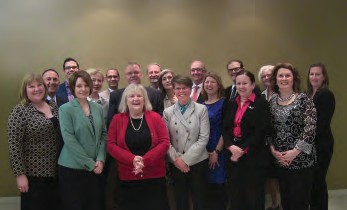 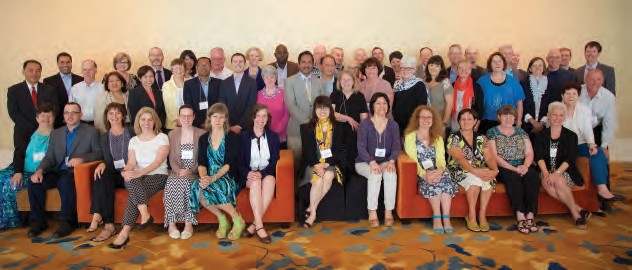 Left to right from top: Ontario Physiotherapy Association annual conference, InterACTION (Courtesy of OPA), Clinic Regulation Working Group: Presidents and Registrars, Physiotherapy Regulators from around the world gather at International Network of Physiotherapy Regulatory Authorities (INPTRA) Conference.www.collegept.org 27Thank you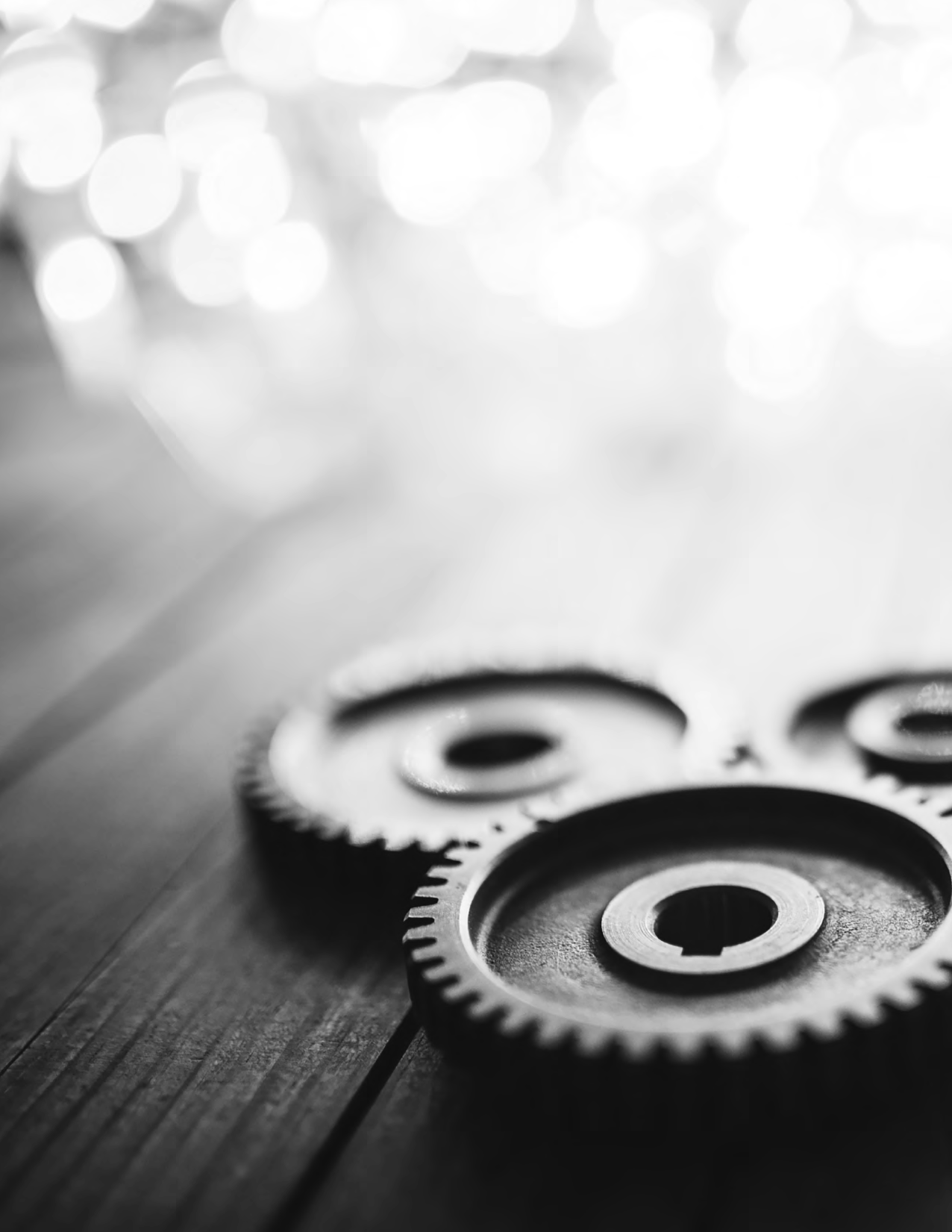 AssessorsCoachesvolunteersPHYSIOTHERAPIST PARTNERS NETWORKPPNPHYSIOTHERAPIST PARTNERS NETWORKSujith Abraham Michelle Addison Catherine Anderson Sebastian Asselbergs Karthik Balachandran Diem BaldryRuchi Bali Deborah Barr Victoria Baum Shelly Bercovitch Marjorie Berry Carolyn Bignell Sandra Bleeman Dorothy Borovich Kelly M. Brewer Amanda Brown Lesley Burton Julie ChungShannon Clutton Carr Nicki Cunningham Sylvia DanielJennifer D’Costa Jocelyn Denomme Bhavesh Dhoka My DoBailey DrennanCOACHESRavi Appunni Alison Cocking Diane Dufour Naomi EisenbergAssessorsCaroline Allen Ravindiran Appunni Jatinder BainsJanet Ballantyne Peggy Bosanac Christine R. Bridle Deborah Brittain Lei ChisholmMary Katherine Churchill Heather CironeSusan Cloke Alison Cocking Diane DufourNaomi R. Eisenberg Michelle FraserColleen Dunphy Stephanie Dziengo Christine Edwards LaVerne Edwards Amtul Sufia Fatima Yee Mei Fung Phillip Genesis Jennifer George Mindi GoodmanBarbara Gorczyca Abel Laura GrahamMiriam Granek Nancy Greaves Allison Halyburton Mandi Hayes Claudia Hernandez Allen Hicks Christine Homonylo David Humphreys Allison KaminoKarthikeyan Kandasamy BharathiCarol Kennedy-Yee Elza Kertsman Latif KhojaJason KuhnowDeb Fuchek Sara Gallagher Nancy JessupBrooke MalstromDeb Fuchek Sharon Gabison Sarah Gallagher Patricia Glover Nicole Graham Susan GrebeJacqueline Holloway Donna Hrynkiw Doreen Hunter Nancy Jessup Beverley Jones Angelo Karalekas Judith Lalonde Stephanie N. Lurch Bob LyeoMadhura Kumar Melissa Lang Dana Law-Moric Lisa Leff Jacqueline LevySamantha Lombardo Kristen MacDonell Magdalena McCaughan Meghan McCormack Carole McMasterDina Meltz Quinn Mercer Carol Merton Erin MillerJasmine Singh Modi Erin Morgan Donnelly Alison MuirDonald Muller Roopali Neemuchwala Linda Ngan YepMary Jane O’Donovan Joanne M. OlsenNita Patel Madri Patel Anita PerriElizabeth PlowrightCathy Murray Joe Putos Mary Sauriol Kelly SchmittKaren MacLennan Brooke Malstrom Carole McMaster Catherine McNorgan Carol MertonCathy Murray Anita NunnLynda O’Callaghan Cheryl Ogston Kayley Perfetto Michael Poling Joseph Putos Joanne Raven Janice Roberts Peter RoweSai Yui Poon Elaine Principi Angela Reaburn Gary Rehan Viivi RiisJohn Salituri Adam Saporta Alicia Savona Jennifer Shaffer Miloni Shah Doreen Sharpe Christine Smith Stefano Spaziani Amanda Stevens Aaron StewartSharon Switzer-McIntyre Dianne TaylorVicki Thomson Malgorzata Traetto Eloise Umpleby Alexi Van VlotenPalanivel Varadarajulu Deanna VickRachel Wilson Jennifer Wirch Katherine YardleyLeslie Soever Terry WilsonMary Sauriol Kelly Schmitt Sheetal Shenoy Kathleen ShorttJennifer Ann Simon Leslie Soever Dominique Surprenant Louise SylvestreJoan  Tew Nathalie Topdjian Jennifer UyenoM. Nicole Watson Sandra Welsman Vicki Whately Terry Wilsonwww.collegept.org 29What’s NEXT?2015–2016 WILL BE FILLED WITH FORWARD MOTIONprojects includeImproved Oversight of Physiotherapists’ Use of Support PersonnelThe College continues to work to ensure physiotherapists provide quality care to patients and will focus energy and efforts on issues related to supervision and working with assistants.The College will be seeking feedback on proposed changes related to working with support personneland we will introduce new resources to support physiotherapists who work with and supervise others.The Standards Review ProjectTo ensure the College’s expectations respond to the evolving environment, the College will launch a long-term project to update the current standards of practice to meet the needs of physiotherapists andserve the public interest. Updated information will be shared in a way that makes it easier for members to understand, access and apply to practice. These changes will benefit the public and patientsas they improve quality care.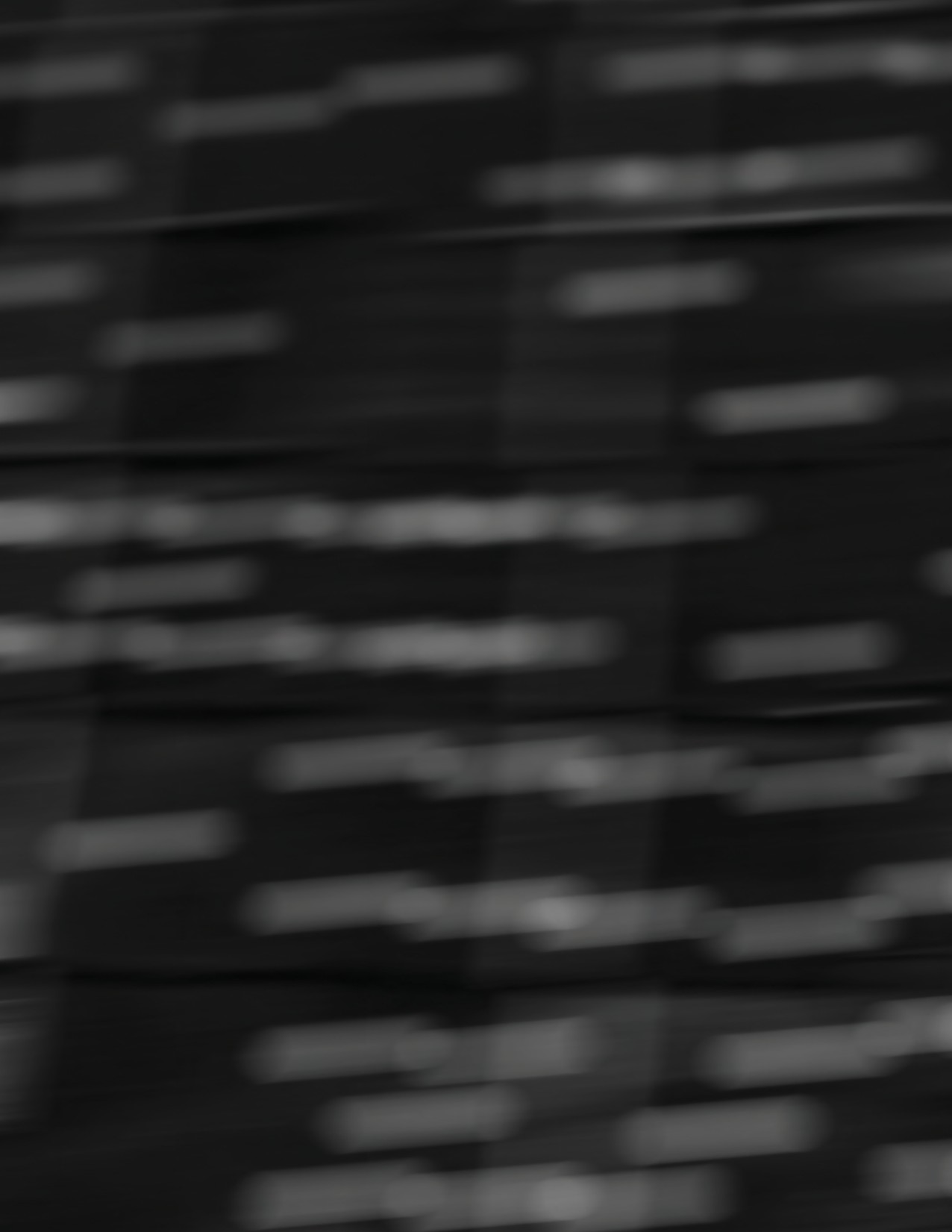 www.collegept.org 30Database and Website RefreshExpect a better, faster and easier user-experience with the College website and when logging on to the online PT portal and completing annual renewal next year.Clinic RegulationWorking with our many partner colleges, the College of Physiotherapists of Ontariowill embark on consultation with members, the public and stakeholders to determine the best path forward when it comes to regulating clinics and protecting patients.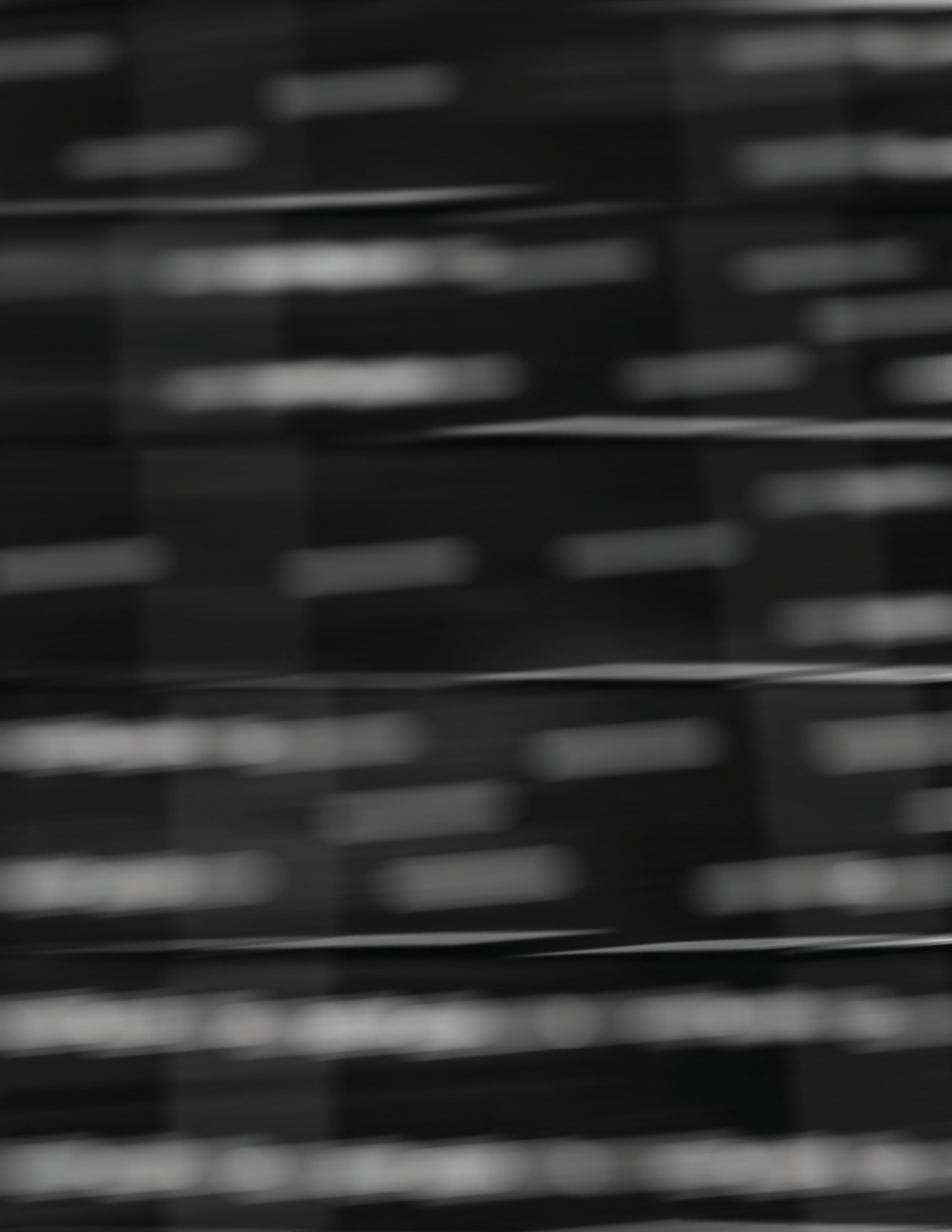 The	coming Yearwww.collegept.org 31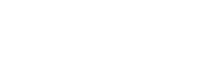 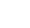 College of Physiotherapists of Ontario375 University Avenue, Suite 901 Toronto, Ontario M5G 2J5: info@collegept.org	' 416-591-3828 | 1-800-583-5885	 @CollegeofPTs	 shendasblog.com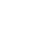 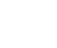 www.collegept.org11,053,8949,909,042Capital assets185,036318,031$ 11,238,930$ 10,227,073Liabilities and Net Assets Current LiabilitiesAccounts payable$ 154,086$ 209,856Lease inducements54,52288,957Deferred revenue4, 710,8994,365,0804, 919,5074,663,893Salaries and benefits2,595,7712,446,949Administration and office605,079673,692Programs270,846263,710Communications248,89592,152Committee fees and expenses209,573193,099Professional fees180,718386,483Organizational effectiveness162,222162,374Information management74,462171,695Networking, representation and travel61,708108,674Amortization159,523161,5954,568,7974,660,4232013-20142014 -2015Total Number of Decisions2723OutcomesOutcomesOutcomesCertificate of Registration Granted89Certificate of Registration with Additional Terms, Conditions and Limitations Granted1414Certificates Denied502013-20142014 -2015Committee Reviewed10%14%Staff Reviewed90%86%2013 -20142014 -2015Total Cases387233Complaints8963Complaints Confirmed5246Registrar’s Inquiries2981702013 -20142014 -2015Mandatory Report—Termination46Mandatory Report—Incapacity14Mandatory Report—Sexual Abuse02Mandatory Report—Self Reports Made by PTs about Offences, Malpractice and Negligence2119Self Reports Made During the Renewal Process119Failure to Complete the Jurisprudence Module00Failure to Complete PISA1456Other Member Specific Matters8581Referrals from ICRC to the Registrar30PTs Reporting their Name and Registration Number Have Been Misused619Non-PTs Misusing Title/Holding Out32142013 -20142014-2015Cases Closed290178Closed Administratively358Flag for Re-entry22Education Letter15724Acknowledgement of Self Reports—Offences1018Refer to Another Regulator33No Action4612Acknowledgement of Conduct Declaration during Renewal019Referred to the ICRC3829Cease & Desist Regarding Title/Holding Out232Public Notice Related to Non-PTs Holding Out as PTs10Undertakings14Other672013 -20142014 -2015Total Decisions*9562No Action4340Written Caution (WC)308Verbal Caution (VC)20Acknowledgement & Undertaking (A&U)—Resignation21Specified Continuing Education and Remediation Program (SCERP)24Referral to Discipline16Referral to Fitness to Practise00Withdrawn22Referral to the Registrar30SCERP & Verbal Caution10SCERP & Written Caution10Frivolous & Vexatious110Referral to Discipline & SCERP012013-20142014-2015Number of Cases Appealed tothe Board51Number of Decisions Received from HPARB72Number of Decisions Confirmed by HPARB51Number of Decisions Returned for Reconsideration*20Withdrawn012013-20142014-2015Number of Hearing Days43Discipline Hearings Completed13Findings of Professional Misconduct13Fitness to Practise Hearings00Findings of Incapacity00Reinstatement Hearings20Divisional Court Reviews0171 %Physiotherapists8 %Members of the Public/Patients5 %Employers4 %PT Residents3 %Other Professionals